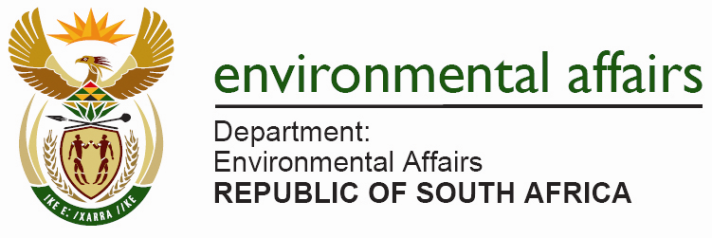 DEPARTMENT OF ENVIRONMENTAL AFFAIRS QUARTERLY PERFORMANCE REPORT FOR THE 2018/19 FINANCIAL YEARQUARTER 1 (APRIL- JUNE 2018)PROGRAMME 1: ADMINISTRATIONPROGRAMME 2: LEGAL AUTHORISATIONS COMPLIANCE AND ENFORCEMENTPROGRAMME 3: OCEANS AND COASTSPROGRAMME 4: CLIMATE CHANGE AND AIR QUALITYPROGRAMME 5: BIODIVERSITY AND CONSERVATIONPROGRAMME 6: ENVIRONMENTAL PROGRAMMESPROGRAMME 7: CHEMICALS AND WASTE MANAGEMENTSTRATEGIC OBJECTIVEPERFORMANCE INDICATORBASELINE2016/17ANNUAL TARGET2018/19QUARTER 1 TARGETSPROGRESS/ ACHIEVEMENT AGAINST TARGETCOMMENTS(CHALLENGES /EXPLANATIONS ON VARIANCES)CORRECTIVE MEASURESSound corporate governanceExternal audit opinionUnqualified audit report on 2015/2016 received from Auditor-General ofSAUnqualified auditopinion without any matterImplementation and improvement ofinternal controlFinancial , Performance and Risk Management controls implemented: Monthly Financial Management reports consolidated and submitted to National Treasury on time Quarterly DEA performance management reports and supporting evidence verified DEA Quarter Performance Reports submitted to National Treasury and DPME ( Presidency ) on time DEA Risk Management progress reports prepared and analysed Sound corporate governancePercentage expenditure99% (6 372 980/6 425 101)98 %23%17% (1 194 281 / 7 112 532)Expenditure on projects slower than anticipated Working Water projectsInfrastruture Investment (Sanparks, iSimangaliso,SAWS)Payments not went through for the period under review:Unitary payments went through in July due to errors in reconciliation Green fund transfer Eco Factory paymentRESPGEFNRCSEngagement with NT/Imvelo/DEA took place to resolve the matterSound corporate governancePercentage ofexpenditure onaffirmative procurement86% (1207 646 748/ 1402394 877)65 %65%83% (10 039 574,82 / 12 055 461.52)Value focused funding and resourcing (leveraged public and private sector investments)Financial value ofresources raised frominternational donorsto support SA andAfrican environmentprogrammesTotal Resources MobilisedUSD 24.12 GEF (USD 11.9million; GCF = USD 12.22million).US$ 20 million raised/mobilised US$ 5 million raised per quarterUSD 10,178,720Value focused funding and resourcing (leveraged public and private sector investments)Number of investor projects funded1 project in theTransfrontier ConservationArea (TFCA) investmentcatalogue funded. The (Orange River Canoe Trails in the /Ai/Ais-Richtersveld Transfrontier Park) has secured aninvestor1 project in the TFCAinvestment cataloguefundedIdentify investment promotion platformsand/or avenues3 Investment promotion platforms identified:Infrastructure Investments Conference Tourism Hotel Investment & networking  Conference THINC Africa 3. Peace Parks Foundation & ANAC promotions Adequate, appropriately skilled, transformed and diverse workforcePercentage vacancy rate4.5% (82 vacant posts out of astructure of 1824 posts)8%8%8.4% Vacancy rate as at 30 June 2018(153/1 824*100)Vacant post have to go through a process of prioritisation before being filled. These process is consultative and take timePrioritised posts to be filled after approval is grantedAdequate, appropriately skilled, transformed and diverse workforceNumber of Human Resource Development interventions implemented Planned HRD targets achieved as follows:100 interns recruited 73 bursaries issued (30 full time and 43 part time bursaries awarded)2 Interventions:(100 Interns recruited, 70 bursaries issued)100 Interns recruited113 Interns recruitedAdequate, appropriately skilled, transformed and diverse workforcePercentage compliance to the EmploymentEquity targets56% (962/1 733)50 % Women50 % Women56% (941/1 671)Adequate, appropriately skilled, transformed and diverse workforcePercentage compliance to the EmploymentEquity targets43% (75/174)50 % Women in SMS50 % Women in SMS44% (71/162)There are currently limited vacancies at SMS level to achieve the planned annual target of 50% women in SMSDEA will continue to fill new available SMS vacancies with female candidates.Adequate, appropriately skilled, transformed and diverse workforcePercentage compliance to the EmploymentEquity targets91% (1583/1733)90 % Blacks 90 % Blacks 92% (1 532/1 671)Adequate, appropriately skilled, transformed and diverse workforcePercentage compliance to the EmploymentEquity targets2.9% ( 50/1733)2 % People with disabilities2 % People with disabilities2.8% (47/1 671)Secure, harmonious, transformed and conducive working environmentAverage number ofdays taken to resolve disciplinary cases23 misconduct cases finalised- (1 300 days / 23 finalised cases) = 57 average days90 days: Misconductcases90 days average on Misconduct case102 days average (306 days/3 finalised misconduct)Some cases were more complex than the others which led to more time taken to deal with the cases.A process is underway to  appointing a panel of service providers for investigation of complex mattersSecure, harmonious, transformed and conducive working environmentAverage number ofdays taken to resolve disciplinary cases22 Average of 22 days taken of resolve cases: 72 grievance casesfinalised(1588 days / 72 finalised cases)30 days: Grievancecases30 days average on Grievances cases42 days average (582 days/14 grievances finalised)Some cases were more complex than the others which led to more time taken to deal with the cases.A process is underway to  appointing a panel of service providers for investigation of complex mattersEfficient and Effective Information Technology serviceOnline ocean andcoastal informationmanagement systemdeveloped andimplementedDevelopment offirst generation ofcore system anduser-interface. Initial functionality for 3 decision-support toolsOceans and Coastal Information Management Systemand 3 decision supporttools finalised (operational)Improvement of core system and 3 DeSTs.Agreement reached on 2 additional DeSTs to developThe Core system has been improved as well as improvements made to the following 3 DeSTs:Integrated Vessel TrackingHarmful Algal Blooms DeSTPlanning Ops at seaAdditional DeSTs to be developed this year:Water QualityFisheries SupportImproved profile, support and enhanced capacity for the environment sectorNumber of eventsincluding MinisterialPublic ParticipationProgramme (PPP) hosted19 departmental eventsfacilitated14 events hosted6 events hosted3 events held:Budget Vote Speech on 16 May 2018 in Cape Town, Western Cape.World Oceans Day on 08 June 2018 in Durban, KwaZulu NatalThe Launch of Mayibuye Game Reserve that took place on the 12th April  2018 at Pietermaritzburg, Kwa-Zulu Natal ProvincePostponement of events due to unavailability of  the stakeholdersTo prioritised the events in the next quartersImproved profile, support and enhanced capacity for the environment sectorNumber of environmentawareness campaignsand CommunityOutreach engagementsconductedN/A40 communityOutreach engagementsconducted10 community outreach engagementsconducted per quarter12 of 10 community outreach activities conducted during this quarter: 1 School outreach activity conducted in Gauteng at the Adam Masebe Secondary School, Realogile Secondary School, Dilopye Middle School, Alexandra High School, Ikusasa High School in Tembisa.6 Community outreach activities conducted : Port St Johns - Workshop on Wildlife Economy; Kimberley: Galeshewe Pick and Pay Circle; Mpumalanga:  Bushbuckridge Mall; Mpumalanga: Mkhuhlu Shopping Complex; Limpopo: Thabazimbi Mall and; North West: Moruleng Mall.4 Combined community and school outreach activities conducted in the Free State in: • Thaba Nchu Shoping Centre,• Botshabelo Mall, • Dewetsdorp and;• Soutpan.Marine and SA Agulhas II awareness schools outreach programme from 04-09 June 2018 in Durban, KwaZulu/Natal.Improved profile, support and enhanced capacity for the environment sectorNumber of environmentawareness campaignsand CommunityOutreach engagementsconducted3 awareness campaignswere conducted:Rhino awarenessWaste ManagementawarenessClimate Changeawareness3 Environmentalawareness campaignsimplemented:Rhino awarenessWaste ManagementawarenessOcean Economy3 Environmentalawareness campaignsimplemented:Rhino awarenessWaste ManagementawarenessOcean Economy3 Environmental Awareness Campaigns implemented:Rhino Anti-Poaching Awareness CampaignCity of Tshwane Half Marathon “Save our Rhino” on 28 April 2018 in Silverton, Gauteng.Water point duty at Joiteze Irene Ultra to create Rhino awareness on 08 April 2018 in Centurion, GautengDouble Drift school awareness held on 25 May 2018 in the Double Drift Nature Reserve in Alice, Eastern Cape.Oceans Economy Awareness CampaignSA Agulhas II Open Day hosted on 08 June 2018 in Durban, KwaZulu Natal.Waste Management AwarenessWorld Environment Day school waste management awareness campaign with the theme “beating plastic pollution” held on 04-08 June 2018 and 18-21 June 2018 at Sannieshof, Tswaing Local Municipality, North WestImproved profile, support and enhanced capacity for the environment sectorNumber of environmentalcapacity buildingprogrammes conducted(Learnership, CAPStraining)2 Interventions156 teachers trained2 Interventions:100 teachers trainedPreparatory meetings with stakeholdersPreparatory meetings with facilitators and Provinces held. Fundisa for Change Advisory Committee Meeting held with Facilitators from SANBI, UNISA & Rhodes was held on 15/05/2018Provinces were consulted on teacher training at EE Forum meeting was held on 04/05/2018.Western Cape preparatory meeting was held on 01/06/2018Free State Preparatory meeting held 08/06/2018Improved profile, support and enhanced capacity for the environment sectorNumber of environmentalcapacity buildingprogrammes conducted(Learnership, CAPStraining)100 learnershiprecruited andlearnership programmeImplemented100 young peoplerecruited on EnvironmentLearnership100 learners recruited97 learners recruited in 2016 are currently participating on the Environment Leanership 100 leaners recruited and 3 have since dropped out of the programmeRecruitment of new intake of 100 leaners will be facilitated and finalised in quarter 4 of 2018/19Improved profile, support and enhanced capacity for the environment sectorNumber of IntegratedEnvironmentalManagement (IEM)training sessionconducted per annum16 IntegratedEnvironmentalManagement (IEM)Training sessionsconducted16 IEM training sessions conducted4 sessions per quarter conducted asper the training need4 training sessions conducted Induction training at DEA - 9 & 10 May 2018  Refresher training in Polokwane – 24 May 2018  IEM advanced training at DEA – 12 – 13 May 2018  IEM seminar at Southern Suns Hotel Pretoria - 21 May 2018Effective Partnership, Cooperative Governance and Local Government supportPercentageimplementation ofthe Local governmentsupport strategy94% (15/16) wereimplemented and6% (1/16) is partially achieved100% of annualaction plan for Localgovernment supportstrategy implemented100% of planned milestone for thequarter implemented (as per annual actionplan)87% (13/15) achieved and (2 /15) are  work in progressLegal protocol on environmental management functions completed - Legal services requested 2 weeks extension to work on the legal opinion.8 Provinces trained- Licensing authorities requested to have training after their financial year end (June).Legal opinion will be ready in Q2. Three training session have been confirmed for July and August. .Strengthened knowledge, science and policy interfaceEnvironmental sector evidence- policy interface system developed and implemented15 change strategyAdvocacy workshopsconductedImpact report onimplementation ofchange strategy forimproved evidence policy interface onR, D&E frameworkdevelopedTOR for the appointment of service provider developed and procurement processcommencedTORs for the Impact Report were developed and the procurement process of appointing a service provider was not done. Annual deliverable will be achieved through in-house human resources and not the service provider as was initially suggested by the acting managers.Strengthened knowledge, science and policy interfaceNumber of environmentalsustainability researchprojects commissioned3 environmentalsustainability policy research projects were commissionedand research reportscompiled:Green economyand environmentalsustainabilityFood securityLocal government and green economy1 environmentalsustainability policyresearch projectcommissionedEnvironmental sustainability policy research area identified and consultedSustainable Consumption and Production (Sustainable Development Goal 12) behaviour change policy research area identified and consulted through the IDP Forum of 28-29 June 2018 Effective knowledge and information management for the sectorNumber ofenvironmentalinformationand knowledgemanagement toolsdeveloped andimplementedDesign of the Climate Change Monitoring andEvaluation web-based platform finalisedWeb-based climatechange M&E systemtestedService-provider appointed and inception meeting heldSAEON signed the letter of appointment as service provider for web based climate change M&E system and an inception meeting has been heldEffective knowledge and information management for the sectorNumber ofenvironmentalinformationand knowledgemanagement toolsdeveloped andimplemented3 Spatial toolsdeveloped:Development of main components of the prescreeningtool FinalisedGeo Portal is operational on temporary server atSITA and will be opened up for general accessonce the new servers are deployedSector specific screening tool developed1 Spatial tool developed:1 sector specific prescreeningApplications developed (mining and biodiversity)Need assessment for Mining & BiodiversitymethodologyNeeds assessment workshop conducted with Biodiversity Branch and South African National Biodiversity Institute (SANBI)Effective knowledge and information management for the sectorNumber ofenvironmentalinformationand knowledgemanagement toolsdeveloped andimplementedSA NationalEnvironmentalInformation Meta-Database Phase 2 – SAEON MoU signedSA NationalEnvironmental Meta-Database Phase 2:Meta- Database testing finalisedSANEIM Phase II project plan finalisedSANEIM Phase II project plan is on hold (pending finalisation of the DEA structure in relation to the knowledge and Information Management function) Enhanced international cooperation supportive of SA environmental /sustainable development prioritiesNumber of SouthAfrica’s InternationalEnvironment and SustainableDevelopmentnegotiating positionsdeveloped andapproved10 positions approved and approved as follows:2 climate changepositions (UNFCCC;IPCC) 6 biodiversity and conservation positions (CITES COP 17, CBD COP13, CPB COP-MOB 8, Nagoya COP- MOB 2, IPBES 5, WHC 40)1 position paper for 28th Montreal Meeting of theParties1 High Level Political Forum (HLPF) positionpaper12 positions approved:2 Climate changepositions:(UNFCCC: SBSTA 49, COP 24)1 position paper developed andapproved: SBSTA 49Position paper developed for the following meetings:Subsidiary Body for Scientific and Technological Advise (SBSTA) 48/Subsidiary Body Institute 48/ APA1-5Enhanced international cooperation supportive of SA environmental /sustainable development prioritiesNumber of SouthAfrica’s InternationalEnvironment and SustainableDevelopmentnegotiating positionsdeveloped andapproved10 positions approved and approved as follows:2 climate changepositions (UNFCCC;IPCC) 6 biodiversity and conservation positions (CITES COP 17, CBD COP13, CPB COP-MOB 8, Nagoya COP- MOB 2, IPBES 5, WHC 40)1 position paper for 28th Montreal Meeting of theParties1 High Level Political Forum (HLPF) positionpaper7 Biodiversity:(CBD COP14, WHC42, RAMSAR COP13, AEWA MOP7, IPBES 7, CPB COP MOP9 and Nagoya COP MOP3)1 position paper developed andapproved: WHC42SA Position paper for World Heritage Convention  developed and approvedEnhanced international cooperation supportive of SA environmental /sustainable development prioritiesNumber of SouthAfrica’s InternationalEnvironment and SustainableDevelopmentnegotiating positionsdeveloped andapproved10 positions approved and approved as follows:2 climate changepositions (UNFCCC;IPCC) 6 biodiversity and conservation positions (CITES COP 17, CBD COP13, CPB COP-MOB 8, Nagoya COP- MOB 2, IPBES 5, WHC 40)1 position paper for 28th Montreal Meeting of theParties1 High Level Political Forum (HLPF) positionpaper1 Chemicals/ WasteManagement:(Montreal MOP)No milestone for the period under reviewNo  planned milestone for the period under reviewEnhanced international cooperation supportive of SA environmental /sustainable development prioritiesNumber of SouthAfrica’s InternationalEnvironment and SustainableDevelopmentnegotiating positionsdeveloped andapproved10 positions approved and approved as follows:2 climate changepositions (UNFCCC;IPCC) 6 biodiversity and conservation positions (CITES COP 17, CBD COP13, CPB COP-MOB 8, Nagoya COP- MOB 2, IPBES 5, WHC 40)1 position paper for 28th Montreal Meeting of theParties1 High Level Political Forum (HLPF) positionpaper2 Sustainabledevelopment:Positions (HLPF, UNEA)No milestone for the period under reviewNo  planned milestone for the period under reviewEnhanced international cooperation supportive of SA environmental /sustainable development prioritiesMandatory internationalreports preparedand submitted within timeframe3 National reportssubmitted:CITES, TFCAAnnual dumping report6 National reportssubmitted to ConventionSecretariat/DIRCO:London Convention/ProtocolAEWATFCACITESUNCCD6th CBD National ReportNational report submitted – AEWANational African-Eurasian Migratory Waterbird Agreement (AEWA) Report developed and submitted to  African-Eurasian Migratory Waterbird Agreement (AEWA) Secretariat Enhanced international cooperation supportive of SA environmental /sustainable development prioritiesMandatory internationalreports preparedand submitted within timeframeN/A3rd Biennial UpdateReport finalisedScoping of the 3rd Biennial Update ReportfinalisedScoping of the 3rd Biennial Update Report (BUR) has been finalised Enhanced international cooperation supportive of SA environmental /sustainable development prioritiesMandatory internationalreports preparedand submitted within timeframe2015/16 NEMA 26 Report finalised and tabled inParliament2017/18 NEMA Section 26 report tabled in Parliament on time2017/18 NEMA S26 report tabled inParliament2017/2018 NEMA S26 report tabled in Parliament on 21 May 2018STRATEGIC OBJECTIVEPERFORMANCE INDICATORBASELINE2016/17ANNUAL TARGET2018/19QUARTER 1 TARGETS PROGRESS/ ACHIEVEMENT AGAINST TARGETCOMMENTS(CHALLENGES /EXPLANATIONS ON VARIANCES)CORRECTIVE MEASURESImproved compliance with environmental legislationPercentage ofadministrativeenforcement actions resulting in compliance75% (184/246) of administrativeenforcement actions issued resulted in compliance75%75%82% of the instructions that were issued were complied with. (49 instructions issued, 40 complied to and 9 not complied with)Improved compliance with environmental legislationNumber of administrativeenforcement notices issued for noncompliancewith environmental legislation244 administrativeenforcementnotices issued for non-compliance withenvironmental legislation 2206055 Notices issuedThe low numbers in the waste and pollution sector is attributed to the waste protocol and in the Ocean and Coast  sector serious capacity constraints are experienced.  There are however sufficient notices within the routing system to make up the numbers at the end of Quarter 2.  Improved compliance with environmental legislationNumber of criminal cases finalised and dockets handed over to the NPA40 criminal cases finalisedand dockets handed over to the NationalProsecution Authority (NPA)44102 dockets were handed over to NPAAt the start of a new financial year very low numbers of cases are generally referred for prosecution.  This is usually the product of a significant number of cases referred for prosecution at the end of the previous financial year which requires a significant amount time in the post investigation phaseCases have however been prioritised and these will soon be referred to the DPP which will allow the shortfall to be made up at the end of quarter 2.Improved compliance with environmental legislationNumber of environmentalauthorisations inspectedfor compliance190 environmentalauthorisations inspectedfor compliance1554545 Authorizations were inspectedImproved compliance with environmental legislationNumber of jointcompliance andenforcement operationsconducted33 joint compliance andenforcement operationsconducted551516 operations conductedImproved compliance with environmental legislationNumber of officialstrained in environmentalcompliance andenforcement855 officials trained in environmentalcompliance andenforcement720200376 officials trainedImproved compliance with environmental legislationIntegrated strategy for management of Rhino population developed and implementedIntegrated RhinoManagement StrategydevelopedAnnual action plan for protection and management of Rhino populations implementedAnnual action plan activities for protection and management of RhinoPopulations implemented as per quarterly scheduleAnnual action plan activities for protection and management of Rhino Populations implemented as per quarterly schedule Joint Management Committee meeting reviewed to take place twice a year as per Joint Management Committee agreement of March 2018. Next Joint Management Committee meeting proposed for August 2018. Draft rhino research strategy developed Rhino Community empowerment concept document developedCoherent and aligned multi-sector regulatory system & decision support across government (as reflected in the Policy Initiatives on the Strategic Plan)Number of interventionsfor streamliningenvironmentalauthorisation/managementdeveloped3 interventions:Dangerous goods standards have not been gazetted forimplementation. The standards gazetted forpublic participation/comments on 5 August 2016. The publiccomments have been received , reviewed and a consolidateddocument of comments was developed2 legislative interventions:Generic Electricity Grid Infrastructure EMPr gazetted for implementationConsultation processThe generic Electricity Grid Infrastructure Environmental Management Programme (EMPr) has been consultedCoherent and aligned multi-sector regulatory system & decision support across government (as reflected in the Policy Initiatives on the Strategic Plan)Number of interventionsfor streamliningenvironmentalauthorisation/managementdeveloped3 interventions:Dangerous goods standards have not been gazetted forimplementation. The standards gazetted forpublic participation/comments on 5 August 2016. The publiccomments have been received , reviewed and a consolidateddocument of comments was developedRecommendations forNEMA/SEMA alignmentpreparedDraft recommendations consultedDraft recommendation consulted on Working Groups and  Joint Task Team on 27 June 2018Coherent and aligned multi-sector regulatory system & decision support across government (as reflected in the Policy Initiatives on the Strategic Plan)Number of interventionsfor streamliningenvironmentalauthorisation/managementdevelopedThe minimumrequirements were not finalised. A service provider for the development of the minimum environmentalrequirements has beenappointed ,contractingfinalised and aninception meeting for thework was held1 IEM tool developed:Minimum environmentalrequirements forpreparation of SDFsfor incorporation intoSPLUMA finalisedDraft Minimum Requirement document availableDraft Minimum Requirement document availableCoherent and aligned multi-sector regulatory system & decision support across government (as reflected in the Policy Initiatives on the Strategic Plan)Number of interventionsfor streamliningenvironmentalauthorisation/managementdevelopedNotice to publish Strategic Assessmentfor SIP 10 for comments(Electricity GridInfrastructure) has beensigned1 Strategic Assessmentfinalised:Shale GAS SEA finalisedFinal Shale SEA document availableThe Strategic Environmental Assessment (SEA) is complete and the final SEA document availableCoherent and aligned multi-sector regulatory system & decision support across government (as reflected in the Policy Initiatives on the Strategic Plan)Environmentalsustainability policyreviewedEnvironmentalsustainability policy action plan approvedEnvironmentalSustainability policy action plan implemented(Phase 2 – 12 interventions)3 Environmental sustainability policyaction interventions implemented (policycontent alignment and mainstreaming)Environmental sustainability policy action interventions implemented:Policies identified, reviewed, analysed  and content inputs provided to the three policies (3XNational, 2X province and 3XLocal)NATIONAL1X National – Industrial Policy Action Plan (IPAP) 2018/19-2020/21 reviewed, analysed and content inputs and alignment report prepared 1X National - National Environmental Education and Training Strategy and action plan reviewed, analysed and content inputs and alignment report prepared 1X National - Integrated Planning Framework Bill reviewed and inputs analysed PROVINCE1X Province - KZN Coastal Management Programme reviewed, analysed and content inputs and alignment report prepared 1X Province – North West Environmental Implementation Plan reviewed, analysed and content inputs and alignment report prepared LOCAL1X Local - City of Johannesburg Integrated development plan reviewed, analysed and content inputs and alignment report prepared1X Local government -  Musina Integrated Waste Management Plan reviewed, analysed and content inputs and alignment report prepared1X Local government -  Rand West Integrated Waste Management Plan reviewed, analysed and content inputs and alignment report preparedSTRATEGIC OBJECTIVEPERFORMANCE INDICATORBASELINE2016/17ANNUAL TARGET2018/19QUARTER 1 TARGETPROGRESS/ ACHIEVEMENT AGAINST TARGETCOMMENTS(CHALLENGES /EXPLANATIONS ON VARIANCES)CORRECTIVE MEASURESThreats to environmental quality and integrity managedNational CoastalManagementProgramme interventionsimplementedDraft assessment report on the coast has beendevelopedFinal draft HotspotIdentification reportdeveloped (Coastalvulnerability)GIS-based identification of hotspots undertakenFirst phase of GIS-based hotspot identification completed for physical parameters (erosion, sea level rise, inundation etc) Threats to environmental quality and integrity managedNational CoastalManagementProgramme interventionsimplementedNational guideline forcoastal managementLines has been finalisedICM Act requirements forcoastal managementlines incorporated inone (1) National ParkManagement PlanAgreement for the delineation of coastalmanagement lines reached with the national parks authoritiesAgreement has been reached with South African National Parks (SANParks) that the first National Park to establish Coastal Management Lines will be undertaken is the Garden Route National Park. The Minister has to inform the MECs in the EC and WC as part of consultation to afford them an opportunity to respond to the proposed plan in the Garden Route National ParkThreats to environmental quality and integrity managedOcean and CoastalManagement measures and tools developed for effective coastal water quality managementA report on the evidencegathered on theapplicability of existingindustrial use guidelines has been compiled.- A consolidated final report on the SA WaterQuality Guidelines forNatural Environmental,Aquaculture and Industrial Use (allincorporated into 1 report) has beencompiledCoastal water qualityguidelines implemented(Thresholds for 2 priorityareas calculated anddetermined)Criteria determined for selecting priorityareas for setting thresholdsInternal consultation was held and a set of criteria was subsequently developed.Threats to environmental quality and integrity managedOcean and coastalmanagement strategies and plans developed and implementedPhase 2 (of 4) ofAntarctic strategyfinalisedAntarctic Strategysubmitted to Cabinet forgazettingSubmission to publish for public commentsprocessedSubmission to publish for public comments not processedThe substantive comments on the draft strategy and DIRCO inputs and aspects of  possible sensitive information necessitated a complete overhaul of the strategy.The strategy is currently being re-drafted to address challenges and inputs received .The target is to have a draft document ready for Cabinet process by end of September 2018Threats to environmental quality and integrity managedOcean and coastalmanagement strategies and plans developed and implementedMarine Spatial Plan (MSP) Framework anddraft gazette notice forimplementation finalised for Cabinet approvalMarine Spatial PlanningBill submitted to NCOP& National Assembly foradoptionMarine Spatial Planning Bill submitted to NCOP & National Assembly for adoptionThe Department briefed the Select Committee on land and Mineral Resources in Parliament on the 26th of June 2018The select Committee on Land and Mineral Resources considered  the Marine Spatial Planning (MSP) BillThe MSP bill will be referred to all 9 Provincial legislatures, as it is a section 76 bill, then referred to the National Council of Provinces (NCOP) for Adoption.Threats to environmental quality and integrity managedOcean and coastalmanagement strategies and plans developed and implementedN/A1 sub-regional management plan developedDraft marine area plan (sub-regional)plan gazetted for public commentsThe National Working Group (NWG) for Marine Spatial Planning held a meeting on 8 and 9 May 2018 to invite views of the members on sector chapters presented by Departments Sectors Departments  that presented include:Fisheries MiningEnvironmentDefenceTourismTransportInputs and comments were provided and NWG members committed to updating sectors  chapters and submitting spatial data supporting the chaptersNWG members developed a list of required maps that will need to be developed for the purposes of Marine Area Plans development.Strengthened knowledge, science and policy inter faceMarine top predatorPopulation estimatesand ecological studies undertaken (including climate change)Population estimatesfor 12 mainland seabird and one Antarctic seabird species (Gentoopenguin)Population estimatesof 8 mainland seabirdbreeding species, plus1 Sub-Antarctic seabirdspecies conductedPopulation estimates for Swift tern, Hartlaub’s Gull conductedPopulation estimates of Hartlaub’s Gull and Swift Tern completed.Strengthened knowledge, science and policy inter faceMarine top predatorPopulation estimatesand ecological studies undertaken (including climate change)100% of seal pup countscompletedSynopsis Report on thedistribution and stateof South African sealpopulation compiledSynopsis Report on the distribution and state of South African seal population compiled (Tabulate list of all population counts over last 5 years)A draft report on results from the last 3 surveys was compiled, as preparation for the Synopsis Report of five year counts due in Q2.Strengthened knowledge, science and policy inter faceMarine top predatorPopulation estimatesand ecological studies undertaken (including climate change)1 top predator (Turtle ecology) ecologicalstudy conducted andreport finalisedTop Predator Studies(over last decade)reviewedCompile list of all top predator studies over last 10 years undertaken by DEAA list of top predator projects currently registered by the DEA has been compiled, as preparation for the 10 year list required in Q2.Strengthened knowledge, science and policy inter faceOcean and coastresearch, survey and monitoring projects undertakenPlankton MonitoringReport for 2016/17 yearcompiledPlankton Monitoringapproach reviewedAll plankton sample stores collected byDEA over the last 50 years identifiedAn online discussion was held with the South African Institute for Aquatic Biodiversity (SAIAB) and there is agreement that the samples currently in (FCU) can be housed at the SAIAB facility where the samples can be catalogued and archived.Strengthened knowledge, science and policy inter faceOcean and coastresearch, survey and monitoring projects undertakenCriteria for MPAeffectivenessresearched. Criteriadiscussed at the MPA Forum in October 2016focusing on objectives and goals to inform the inventory of available data and information to facilitate inputs of otherscientists. Report on MPAforum on discussing theeffectiveness of MPA compiledResearch report oneffectiveness of MPAspeer-reviewedResearch results for additional indicators and targets for MPA effectivenessFurther analysis by means of a two day stakeholder workshop, focussing on environmental and socio-economic aspects was held. Progress includes identifying indicator measures, including additional indicators, which would improve on routine tracking tools for MPAsStrengthened knowledge, science and policy inter faceOcean and coastresearch, survey and monitoring projects undertaken3 priority habitats weresurveyed in 2016/17:De HoopPlettenbergCape Canyon3 Priority habitatssurveyed:Kei EstuaryWest Coast OffshoreOrange River EstuaryKei Estuary Field trip undertaken andReport compiledA multi-disciplinary field trip was successfully undertaken to the Kei Estuary in May-June 2018 and Report compiled. Strengthened knowledge, science and policy inter faceOcean and coastresearch, survey and monitoring projects undertakenPreparation ofdeployment of mooringsundertaken but the 5 moorings not yet deployed as at 31st March 2017Moorings deployed overlast 3 years on SAMBAand ASCA Lines serviced(3 moorings)Department Research Ship Algoa Programme for the Year finalisedResearch Ship RV Algoa Programme has been completedStrengthened knowledge, science and policy inter faceOcean and coastresearch, survey and monitoring projects undertaken3 Moorings designatedfor South West Coast Atlantic (SAMBA) weredeployed along ASCA (South East CoastIndian) OceanographicObservation LineNational OceanMonitoring (Mooring)deployment plandevelopedStatus report of all South African existing Moorings determinedA plan to determine the status of the existing moorings has been developedStrengthened knowledge, science and policy inter faceOcean and coastresearch, survey and monitoring projects undertakenSouth Africanimplementation plan forundertaking IIOE 2 hasbeen finalisedSecond multidisciplinaryIndian Ocean ResearchCruise undertaken ascomponent of IIOE2Review Cruise of previous year andplan cruise for 3rd quarterThe review of the previous (First) IIOE-2 was completed.The upcoming cruise was presented at 4DSecond IIOE-2 Cruise was undertaken in June-July 2018Strengthened knowledge, science and policy inter faceNumber of peerreviewedscientificpublications (including theses and research policy reports)21 scientific publicationspeer reviewed18 peer-reviewedscientific publicationsNo milestone for the period under reviewNo milestone for the period under reviewStrengthened knowledge, science and policy inter faceNumber of relief voyages to remote stations (to SANAE, Gough and Marion to support Research initiatives in line with Antarctic TreatyprescriptsAll the 3 relief voyages were successfullyundertaken (Marion islands, Gough, SANAEVoyage)3 relief voyagesundertaken (Marionislands , Gough , SANAEVoyage)3 relief voyages undertaken (Marionislands, Gough, SANAE Voyage)Marion voyage successfully undertaken.Ecosystems conserved, managed and sustainably usedEstuarine management measures developed and implemented3 draft EstuarineManagement Plans weredeveloped:SwartlentjiesBuffels RiverRichards BayDraft baseline assessment report for the Estuarine Management Strategy compiledTORs for the Estuarine Management Strategy finalised and tender advertisedDraft Discussion Document on the Estuarine Management strategy developedThe ToRs have been not yet been approvedCancellation of the appointment of the service provider due to the court judgement stating that local government could not have responsibility for estuarine management plans mandated to them in terms of a ProtocolTo have the Protocol amended accordingly and have discussion initiated with coastal provinces (who are second in line for responsibility) to liaise with coastal municipalities and develop agreements for the joint development of Estuary Management PlansEcosystems conserved, managed and sustainably usedPercentage of Exclusive Economic Zone under Marine Protected Areas21 draft regulations forMPA were compiled and gazetted for public comment in February 2016. Further stakeholderengagement undertaken to finalise the regulations as follows:Engagement with keyNational Departments and other Entities: (DMR,PASA, DAFF,DOT) RobbenIsland MuseumStakeholders aroundMPAs (Aliwal Shoaland ISimangaliso) inorder to discuss draftmanagement plansA report consolidatingstakeholder inputs/comments toincorporate intomanagement plans andfinal regulations has beenprepared18 Marine ProtectedAreas declaredDeclare first phase of Operation Phakisa MPAsBilateral Meeting between Ministers of DMR and DEA arranged but agenda item could not be discussed. Follow-up Ministerial engagement to be facilitated. Targeted MPAs categorised as follows: MPAs on which there is consensus from stakeholder: 8MPAs on which there are minimal outstanding issues: 8MPAs on which there is no consensus : 6Draft cabinet memorandum to be finalised: Highlighting the economic spin offs, job creation, medicinal benefits, fisheries transformation and species management of identified MPAsEcosystems conserved, managed and sustainably usedPolicy on Boat Based Whale Watching (BBWW and White Shark Cage Diving (WSCD) developed and implementedN/APolicy on Boat BasedWhale Watching andWhite Shark Cage Divingimplemented (QuarterlyMonitoring reports onissued permits)Allocated permits / rights for BBWWand WSCD monitored and quarterly reportsprepared (as per policy considerations)Provisional allocation of permits by the Delegated Authority to successful WSCD applicants.Notification letters of decision by the Delegated Authority to all applicants of WSCD permits. Annual Operating Permits issued to successful BBWW Applicants in various designated areas.Quarterly report prepared Enhanced sector monitoring and evaluationState of Environment report on Oceans andCoasts publishedAnnual Ocean and coasts Report Card for2016 year has been compiledAnnual report card onkey Ocean and coastsindicators compiledNo milestone for the period under reviewNo milestone for the period under reviewEnhanced sector monitoring and evaluationOceans and CoastsMonitoring andevaluation programmedeveloped andimplementedMarine Water Quality Report produced of the 3 priority areas identified in the Eastern CapeNational Oceans &Coasts Water QualityMonitoring Programmeimplemented in 10priority areas in 4Coastal provinces (EC=3;KZN=3; WC=3, NC=1) and report compiledConsultation with WC regarding 3 priority monitoring sitesSeasonal Water quality reports of EC,KZN and NC compiledConsultation with Department of Environmental Affairs and Development Planning together with Cape Natures done. The area from Grootbrak to Mossel bay was identified as priority as there is no monitoring taking place. Heiningnes estuary identified as case study for the impacts of effluentAutumn seasonal sampling was done in the identified sited in the EC and KZN. The reports have been produced.Sampling and timeous analysis of samples as the sites are too far from the National Pollution Laboratory and the Laboratory technicians do both sampling and analysis (time consuming).Coastal Monitors will be deployed throughout the 4 coastal provinces and the samples will be couriered  the National Pollution Laboratory. This will reduce time for sampling by Laboratory Technicians and devote their time solely on analysis.STRATEGIC OBJECTIVEPERFORMANCE INDICATORBASELINE2016/17ANNUAL TARGET2018/19QUARTER 1 TARGET PROGRESS/ ACHIEVEMENT AGAINST TARGETCOMMENTS(CHALLENGES /EXPLANATIONS ON VARIANCES)CORRECTIVE MEASURESCoherent and aligned multi-sector regulatory system & decision support across government (as reflected in the policy initiatives on the Strategic Plan)Climate ChangeRegulatory Frameworkand tools developedand ImplementedDraft climate Change regulatory frameworkwhich included legal options on the regulationof climate change was developed andconsulted with key stakeholdersNational Climate Change Response Bill gazetted for Public CommentsStakeholder Consultation on draftclimate change billThe Climate Change Bill was gazetted in June 2018 for 60 day public comment. Provincial Stakeholder engagement workshops have been concluded in the  first quarter as follows:1. Eastern Cape , Mthatha – 12 June 2018 2. Eastern Cape, Port Elizabeth – 14 June 20183. KZN, Durban – 15 June 20184. Mpumalanga, Middelburg – 26 June 20185. Northern Cape, Kimberly – 28 June 2018Threats to environmental quality and integrity managedNational Frameworkfor Climate Servicesdeveloped andimplemented5 Climate services products developed for the following climate sensitive sectors:AgricultureDisaster Risk ReductionEnergyWaterHealthNFCS action planimplemented (Annualplan) and reportproducedNFCS action plan implemented (Annual plan) and report producedReport for the implementation of the annual plan has been produced, however, only one milestone as per the planned quarterly milestones was not achieved within the period under review.One milestone on the Annual plan  was not achieved during the period under review since consultation with the relevant stakeholders took longer than anticipatedThe delayed milestone was subsequently achieved in the 1st month of Q2Threats to environmental quality and integrity managedNational ClimateChange AdaptationStrategy developed and implementedDraft National ClimateChange AdaptationStrategy for South Africahas been finalisedNational Climate Change Adaptation Strategy and action plan approvedDraft Socio-economic study developedThe Draft Socio-Economic Study for the National Climate Change Adaptation Strategy developedThreats to environmental quality and integrity managedProvincial and LocalGovernment Climate Change Adaptation Programme developed and implemented Provincial Status Quoreviewed and updated for all 9 Provinces SANAs annual implementationreport compiledProvincial SituationalAnalysis and Needs Assessment (SANAs) annual plan implemented and report compiledImplementation and monitoring schedulereviewedImplementation and monitoring schedule reviewed for all nine (9) Provinces. Stakeholders Consulted during the IGCCC on 12 April 2018.Threats to environmental quality and integrity managedNumber of sectormitigation potentialand impact studiesconducted2 studies conducted:Final report on Phase 1 Carbon Sink Atlas produced and the draftsinks atlas (Phase 1)developedDraft user-friendlygreenhouse gasmitigation potentialanalysis modeldeveloped1 study:Mitigation PotentialAnalysis 2018 updatedStakeholder engagement (MCA ranking)The stakeholder engagement did not take placeThere was a challenge in linking the power sector optimiser model to the MPA, this affected the overall model running and led to the postponement of stakeholder engagement process.   A soft link is now being used as an optionStakeholders meetings are schedule for the 20 July for government and 24  July for Extended stakeholdersThreats to environmental quality and integrity managedNumber of ClimateChange ResponsePolicy interventionsimplemented3 Interventionsimplemented:Terms of reference approved. GIZ is in a process of appointing ofthe service provider Carbon budgets havebeen allocated to 9 companies that havesubmitted sufficient data.Executive Authorityapproved thepublication of the Draft Notice to declare GHGas Priority Pollutants and National PollutionPrevention PlansRegulations for final public comments2 interventionsimplemented:50% of carbon budgetsPPP processed andfinalised within requiredtimeframes (phase 1 Cbudgets)50% carbon budget PPPs with completeInformation processed and finalised within therequired timeframes100% (39/39) all PPPs submitted have been processed in line with regulation in the first month of quarter 2.Threats to environmental quality and integrity managedNumber of ClimateChange ResponsePolicy interventionsimplemented3 Interventionsimplemented:Terms of reference approved. GIZ is in a process of appointing ofthe service provider Carbon budgets havebeen allocated to 9 companies that havesubmitted sufficient data.Executive Authorityapproved thepublication of the Draft Notice to declare GHGas Priority Pollutants and National PollutionPrevention PlansRegulations for final public commentsFinal Low GHG Emissions Development Strategy developedProvincial consultationThe Draft Low GHG Emissions Development Strategy that was developed still needs further work before it could be presented to provinces.The service provider has not been able to produce drafts that are at a level where they could be shared with provincial stakeholdersThe DEA and donor (GIZ) agreed that the remaining part of the Strategy work will be done in-house by DEA and a reviewer will be appointed to review the Strategy.  Parallel to this, the provincial workshops are being scheduled to be held in Q2 – back to back with Provincial Climate Change Forum meetingsThreats to environmental quality and integrity managedLow carbon and climate resilient programmes initiated/implemented and monitored4 quarterly Green Fundimplementation reportsprepared4 Green EconomyQuarterly Implementationreports compiled1 Green Economy Quarterly Implementation compiled per quarter1 Green Economy Quarterly Report CompiledThreats to environmental quality and integrity managedLow carbon and climate resilient programmes initiated/implemented and monitored4 Scaling up plans forflagships have been finalisedWaste Management;Agriculture; Transport;Renewable Energy –embedded generation4 Climate ChangeFlagships QuarterlyImplementation Reportsproduced in line with theplan1 Climate Change Flagships QuarterlyImplementation Reports produced in line with the plan1 Climate Change Flagships QuarterlyImplementation Report produced in line with the planNegative impacts on health and wellbeing minimisedNumber of sectoradaptation plans finalised and implementedAnnual plans for 5Climate ChangeAdaptation Sector planshave been implementedand annual reportcompiledAgricultureWaterHealthRural SettlementBiodiversityAnnual Plan to supportClimate Change Adaptation Sector plans for 6 sectors implementedStatus quo analysis and development ofDEA annual plan for implementation support to sector climate change adaptation plans/interventionsThe status quo analysis and the annual plan for implementation support to sector climate change adaptation plan has been developed.  Progress Report for the implementation of the annual plan has been compiledNegative impacts on health and wellbeing minimisedNational Air QualityIndicatorNational air quality indicator: 0.921.15Priority areas annual averages data verified and validatedPriority areas data verified and validatedNegative impacts on health and wellbeing minimisedNumber of air quality monitoring stations reporting to SAAQIS145 stations (116 government-owned and29 private owned) are reporting to SAAQIS80 government ownedair quality monitoringstations reporting toSAAQISFacilitation of Reporting of networks to SAAQISNo facilitation of reporting by the networks to SAAQIS was done yet.Negative impacts on health and wellbeing minimisedPercentage of facilities with Atmospheric Emission Licensesreporting to the National Atmospheric Emissions Inventory System (NAEIS)68% (800/1176) of the registered facilities withAEL have reported to theNAEIS80% of facilities with AELsreporting to the NAEISLocal authorities supported andcoordinated to update NAEIS Master List for2019 reporting and ensure that facilities with AEL registered in NAEISMaster List submitted to all authorities to verify 2018 facilities. Provincial and districts/ metros responded and with updated facilities. Updated list of facilities with AEL on the NAEIS is available.Negative impacts on health and wellbeing minimisedNumber of Air Quality management plansimplementedAnnual plans of 3 Priority Area AQMPsimplemented and annual report producedImplementation Task Team meetings wereheld in all priority areasPriority Area AnnualImplementationPlans developed andimplementedAnnual plans of 3Priority Area AQMPsimplemented (Highveld,Vaal Triangle Air shed &Waterberg-Bojanala)Planned AQMPs activities  implementedand quarterly progress report compiledPlanned AQMPs for quarter 1  were implemented as follows:Project Steering Committee for the HighVeld Priority Areas Source Apportionment Study established and the first meeting was on 14 May 2018. The PSC approved the methodology and budget for the study.ToR for the PSC developed and documents submitted to the Accounting Officer.The baseline assessment report was not completed because of the delays in finalising the industrial emissions inventory for dispersion modelling. The delays were due to the fact that the NAEIS (National atmospheric emissions inventory system) was reopened on the 1-31st of May 2018 for additional reporting because some reports were outstanding from other facilities. Inventory to be completed in Q2.Enhanced sector monitoring and evaluationFramework for reporting on greenhouse gasemissions by industry developed and reports compiled2nd Climate Change M&E report finalised but not yet publishedClimate Change Monitoring and Evaluation report compiledScoping of the 3rd CC Annual ReportfinalisedScoping of the 3rd Climate Change Annual report finalizedEnhanced sector monitoring and evaluationFramework for reporting on greenhouse gasemissions by industry developed and reports compiled2000 – 2012 Green HouseGas (GHG) inventory FirstOrder has been finalised2000–2017 GHG Inventoryreport drafted2000–2017 GHG Inventory data collection process initiatedData collection process has been initiated. Datasets in place include:  2015 Energy Balance Fuel sales data (2015, 16, 17) Data request letters prepared for DoE and NERSACoal trade data 2016 liquid fuels consumption data, 2017 Oil and Gas refinery data. Waste sector: 2017 Mid-year Population and GDP data from Stats SA. Industrial Processes: 2017 Annual reported data for industrial processesSTRATEGIC OBJECTIVEPERFORMANCE INDICATORBASELINE2016/17ANNUAL TARGET2018/19QUARTER 1 TARGETPROGRESS/ ACHIEVEMENT AGAINST TARGETCOMMENTS(CHALLENGES /EXPLANATIONS ON VARIANCES)CORRECTIVE MEASURESCoherent and aligned multi-sector regulatory system & decision support across government (as reflected in the Policy Initiatives on the Strategic Plan)Number of legislative tools to ensure conservation andsustainable use ofbiodiversity developed and implementedN/A5 legislative Tools:Revised NationalBiodiversity Frameworksubmitted to Cabinet for approvalNBF published for public participationNational Biodiversity Framework approved by MINMEC to publish for public participation. The MINMEC sitting was cancelled. Round-robin approval was however obtained subsequently.The NBF to be published for public participation in Quarter 2.Coherent and aligned multi-sector regulatory system & decision support across government (as reflected in the Policy Initiatives on the Strategic Plan)Number of legislative tools to ensure conservation andsustainable use ofbiodiversity developed and implementedN/ABiodiversity Bill published for public commentsDraft amendments to Biodiversity Billpresented to Intergovernmental StructuresDraft amendments to Biodiversity Billwas approved through a Round-robin by MINMEC Initial SEIA developed and approved by DPME on 21 June 2018Coherent and aligned multi-sector regulatory system & decision support across government (as reflected in the Policy Initiatives on the Strategic Plan)Number of legislative tools to ensure conservation andsustainable use ofbiodiversity developed and implementedN/AAmended Normsand Standards forthe management ofelephants published for implementationComposite document developedComposite document not developed yet.Amended Norms and Standards for the management of elephants have not yet been published in the Gazette for public participationSign off of the initial SEIA was awaited. The sign-off report was received on 21 June 2018The Ministerial approval process will now be initiatedCoherent and aligned multi-sector regulatory system & decision support across government (as reflected in the Policy Initiatives on the Strategic Plan)Number of legislative tools to ensure conservation andsustainable use ofbiodiversity developed and implementedN/ARegulations for thedomestic trade inrhinoceros horn/products published for implementationAmendments of specific provisionsre-published in the Gazette for publicparticipationAmendments of specific provisions not yet re-published in the Gazette for public participationProlonged vetting process due to the complexity of the issueThe legal vetting has been concluded and approval process is underwayCoherent and aligned multi-sector regulatory system & decision support across government (as reflected in the Policy Initiatives on the Strategic Plan)Number of legislative tools to ensure conservation andsustainable use ofbiodiversity developed and implementedN/ANotice for Prohibition of the powdering or shaving of rhinoceros horn anddomestic trade published for implementationAmendment to the prohibition noticere-published in the Gazette for publicparticipationAmendment to the prohibition notice not yet re-published in the Gazette for public participationProlonged vetting process due to the complexity of the issue The legal vetting has been concluded and approval process is underwayCoherent and aligned multi-sector regulatory system & decision support across government (as reflected in the Policy Initiatives on the Strategic Plan)StakeholderEngagement strategy for biosafety developed and implementedN/A1 Priority action of the Regional EngagementStrategy for Biosafetyimplemented:Regional risk assessmentWorkshop conducted and report compiledScoping for the regional risk assessment workshop content undertakenScoping for the regional risk assessment workshop content undertakenEcosystems conserved, managed and sustainably usedPercentage of land under conservation12.51% of land underconservation (15 247487.14 ha / 121 909000 ha). 0.7% (85336 300/ 121 909 000) of land added to the conservation estate.13.2% of land underconservation (16, 492, 882 ha/ 121, 991, 200haSubmission of SANParks expansion plan facilitatedSubmission of SANParks expansion plan facilitatedEcosystems conserved, managed and sustainably usedPercentage of areaof state managedprotected areas assessed with a METT score above67%2015/16 ManagementEffectiveness Tracking Tool (METT) data analysed. 72% assessed with a METT score above67%77% of area of statemanaged protectedareas assessed with a METT score above 67%Data collectedData collectedEcosystems conserved, managed and sustainably usedNumber of interventions to ensure conservationand sustainable use of biodiversity developed and implementedNational ActionProgramme (NAP) to combat landdegradation approvedNAP Priority Actionsimplemented (Annual plan)Planned annual NAP priority intervention implemented quarterly as perscheduledNAP priority interventions implemented quarterly as per scheduleAction plan to prioritise LDN targets and indicators developedTerms of reference for the National Coordinating Body reviewed and updatedImproved access, fair and equitable sharing of benefitsPeople and Parksprogramme effectivelypromoted andimplementedAnnual plan for the6th People and ParksResolutions implementedAnnual plan for People and Parks conference resolutions implementedImplementation of the People and Parks resolutions facilitated and reported as per annual planImplementation of the People and Parks resolutions was facilitated as followsAppointment of service provider for feasibility studies underway. Stakeholder engagements for co- management agreements, capacity building.Youth environmental awareness undertaken.Annual plan for Youth Environment Awareness programme  developed.Improved access, fair and equitable sharing of benefitsNumber of biodiversityeconomy initiativesimplementedN/A7 biodiversity economy initiatives implemented:2 000 000 hectares of Biodiversity Economy Land areas Identifiedand mapped fortransformation indifferent provincesCollation of Data from new and existing game farms, communal lands, BiodiversityEconomy Nodes and other areas withpotential for game farming.Data in consultation with DRDLR Free State for the identification and mapping of 2000 000 hectares for wildlife transformation was collatedImproved access, fair and equitable sharing of benefitsNumber of biodiversityeconomy initiativesimplementedN/AImplementation plans for 3 National BiodiversityEconomy NodesdevelopedStakeholder consultationFree State Agripark Steering Committee consulted to expand the current structure to include a Biodiversity Economy componentImproved access, fair and equitable sharing of benefitsNumber of biodiversityeconomy initiativesimplementedN/A500 hectares of landfor indigenous species identified and cultivatedPhased approach for the implementationof species identified for cultivation developedScope of work determined in a phased approach.Inception meeting held.Improved access, fair and equitable sharing of benefitsNumber of biodiversityeconomy initiativesimplementedN/ANational game donation for transformation in thewildlife sector approvedNational committee established assubcommittee of Working Group oneThe National Committee was established as subcommittee of WG1 Improved access, fair and equitable sharing of benefitsNumber of biodiversityeconomy initiativesimplementedN/A200 Biodiversityentrepreneurs trainedNo milestone for the period under reviewNo milestone for the period under reviewImproved access, fair and equitable sharing of benefitsNumber of biodiversityeconomy initiativesimplementedN/A3 Initiatives of BioPANZAimplementedInception meeting of Biopanza SteeringcommitteeStakeholder consultations conducted with ABS Capacity Development Initiative, CBI, CTFA, SAFFI, CECOSA, SAEOPA and Cape Bush Doctors.Operational model developed.Advocacy Plan developed.Networking Café held.Biotrade project with Swiss Investment launched BioPANZA has not been established as yet as the consultations with stakeholders is still in process.Meeting to be reconvened in Q2 2018Improved access, fair and equitable sharing of benefitsNumber of biodiversityeconomy initiativesimplementedN/AStakeholderengagement onestablishment ofBiodiversity EconomySector TransformationCharter CouncilconductedMinisterial submission to establish a WildlifeSector Transformation Charter CouncildevelopedDraft Business case for the Wildlife Sector Transformation Charter has been developed. However the submission still needs to be finalisedMore intensive consultation internally was needed.Submission to be submitted to the Minister in Q2Improved access, fair and equitable sharing of benefitsNumber of benefitsharing agreementsconcluded andapproved5 benefit sharingagreements approved5 benefit sharingagreements approvedConcluded benefit sharing agreement/sreceived and reviewedBeneficiaries engaged on the benefit sharingarrangementsMinisterial submission on the concluded for 5benefit sharing agreement/s uploadedNo benefit sharing agreement/s concluded this quarter Improved access, fair and equitable sharing of benefitsNumber of naturalresource basedenterprises established in support of wildlifeeconomy vision 202419 natural resourcebased enterprisesestablished (16supported with game donation and 3 with business planimplementation)10 business plans/proposals for biodiversityeconomy entrantsdeveloped and funding/investment securedStakeholder consultations conductedGame farmers/ranchers  consultedStrengthened Knowledge, Science Policy InterfaceNumber of interventions and researchprogrammes aimedat advancing theBiodiversity Science Interface2 Interventions:Research Sciencepolicy interface Report developed1 science policy briefon Natural Capitaldeveloped3 Interventions:Research IndabaconvenedApproval ProcessDirector General approval received to convene the 3rd Annual Research Indaba.Strengthened Knowledge, Science Policy InterfaceNumber of interventions and researchprogrammes aimedat advancing theBiodiversity Science Interface2 Interventions:Research Sciencepolicy interface Report developed1 science policy briefon Natural CapitaldevelopedAnnual reports on the implementation of the biodiversity research strategy producedNo milestone for the period under reviewNo milestone for the period under reviewStrengthened Knowledge, Science Policy InterfaceNumber of interventions and researchprogrammes aimedat advancing theBiodiversity Science Interface2 Interventions:Research Sciencepolicy interface Report developed1 science policy briefon Natural CapitaldevelopedPolicy brief on thePredation Assessment draftedStakeholder ConsultationStakeholder consultation is planned for 26 July 2018.The stakeholder consultation meeting planned for the 1st Quarter was re-scheduled to take place back to back with the Working Group 1 meeting of the 26 July 2018 which fell outside the 1st Quarter.Stakeholder consultation for the Predation Assessment will take place back to back with WG1 scheduled for 26 July 2018.STRATEGIC OBJECTIVEPERFORMANCE INDICATORBASELINE2016/17ANNUAL TARGET2018/19QUARTER 1 TARGETPROGRESS/ ACHIEVEMENT AGAINST TARGETCOMMENTS(CHALLENGES /EXPLANATIONS ON VARIANCES)CORRECTIVE MEASURESImproved socio-economic benefits Number of Full Time Equivalents (FTEs) created28 63339 9917 5415 630 Full Time Equivalents (FTEs) createdLate start of Working for Water projects let to delays to create Full Time Equivalents (FTEs) Progress to be improved in Q2Improved socio-economic benefits Number of WorkOpportunities created98 566Women - 54.46% (43679/98 566)75 043 Women: 41 274 (55% of work opportunities)14 33432 039 Work Opportunities createdImproved socio-economic benefits Number of youthbenefiting fromimplementationof EnvironmentalProgrammes62 402.13 (64.51% of workopportunities created)48 778 (65% of workopportunities created)9 31725 364 youth benefiting fromImplementation of EnvironmentalProgrammesImproved socio-economic benefits Number of accredited training person days created50 048153 86230 578100 069 accredited training person days createdImproved socio-economic benefits Number of SMMEs used (wildlife economy oceaneconomy, EnvironmentProgrammes)1 7832 400234303 SMMEs usedImproved socio-economic benefits Number of overnight visitor, and staffaccommodationunits established and renovated34 units refurbished(overnight visitor, staffaccommodation units and administrationbuildings)38No milestone for the period under reviewNo milestone for the period under reviewEcosystem conserved, managed and sustainably usedNumber of wetlandsunder rehabilitation132155650 wetlands under rehabilitationProcess of Stakeholder consultation to finalized shortlisted projects took longer and these affected approval time and the start of many projects and impacted negatively on first quarter performance. Project implementation to start in the 2nd quarter and improved performance to be achieved in the remaining quarters of the year. Ecosystem conserved, managed and sustainably usedNumber of Hectares of land under rehabilitation/restoration66 698.3732 1924 8284 224,58 Hectares of land under rehabilitation/restorationProcess of Stakeholder consultation to finalized shortlisted projects took longer and these affected approval time and the start of many projects and impacted negatively on first quarter performance. Implementation of new projects to start in the 2nd quarter and improved performance  will be achieved in the remaining quarters of the year.Ecosystem conserved, managed and sustainably usedNumber of Kilometres of accessible coastline cleaned2 1132 1162 1162116 Kilometres of accessible coastline cleanedThreats to environment quality and integrity managedNumber of emerging invasive alien species targeted for early detection104702013  emerging invasive alien species targeted for early detectionThere was a need to amend the SANBI annual plan and these resulted in delays with approval process. Annual Plan of Operations was signed on 06th July 2018 and SANBI has put in place a catch-up plan to ensure delayed work is done overall target achieved. Threats to environment quality and integrity managedNumber of initial hectares of invasive alien plants treated124 755.96189 15528 86110 128,36 initial hectares of invasive alien plants treatedProcess of Stakeholder consultation to finalized shortlisted projects took longer and these affected approval time and the start of many projects and impacted negatively on first quarter performance. Implementation of new projects to start in the 2nd quarter and improved performance  will be achieved in the remaining quarters of the year.Threats to environment quality and integrity managedNumber of follow-uphectares of invasive alien plants treated723 750625 93293 890 33 436,725 follow-uphectares of invasive alien plants treatedProcess of Stakeholder consultation to finalized shortlisted projects took longer and these affected approval time and the start of many projects and impacted negatively on first quarter performance. Implementation of new projects to start in the 2nd quarter and improved performance  will be achieved in the remaining quarters of the year.Threats to environment quality and integrity managedPercentage of wild fires suppressed (provided there are not more than 2 400)100%90%90% per quarter100% (268/268) of wild fires suppressedEnhanced sector monitoring and evaluationNumber sectormonitoring andevaluation studies and reports/publicationsfinalisedData for 10 thematic areas collected,processed and analysed and factsheets for each produced3rd SAEO report finalisedStakeholder engagements on the draft report conductedStakeholder engagements on the draft report consulted: 2nd national stakeholder workshop was held on the 23rd May 2018   Focus meeting was held on 05th June 2018 with DEA Oceans and Coasts Branch The raft Restructured 3rd SAEO report was presented at DEA 4D management on the 11th JuneEnhanced sector monitoring and evaluationNumber sectormonitoring andevaluation studies and reports/publicationsfinalisedMethodology document for the prioritisedenvironmentallysustainable developmentindices covering the following indices wascompiled:The Priority Area AirQuality Index (PAAQI)The Terrestrial BiodiversityProtection IndexMarine Protected AreasIndicatorFactsheets forthe prioritisedenvironmentallysustainable developmentindicators reviewed andpublishedData collection for the prioritised indicatorsData was collected for the following prioritised indicators: Greenhouse Emission Inventory; and   Terrestrial Biodiversity Protection IndexEnhanced sector monitoring and evaluationNumber sectormonitoring andevaluation studies and reports/publicationsfinalised12 emerging issue response options prepared and submitted to management6 emerging issueresponse optionsprepared and submittedto management1 emerging issue response optionsprepared and submitted to management1 emerging issue response options prepared and submitted  to the 4D Management meeting on 11 June 2018. STRATEGIC OBJECTIVEPERFORMANCE INDICATORBASELINE2016/17ANNUAL TARGET2018/19QUARTER 1 TARGETPROGRESS/ ACHIEVEMENT AGAINST TARGETCOMMENTS(CHALLENGES /EXPLANATIONS ON VARIANCES)CORRECTIVE MEASURESCoherent and aligned multi-sector regulatory system & decision support across government (as reflected in the Policy Initiatives on the Strategic Plan)Number of chemicals and waste  managementinstruments developed and implementedN/APCB Phase-out Plan forMunicipalities finalisedTOR’s developed with DBSA and AfricaInstituteTORs developed, Tender advertised and evaluated on 31 May 2018.Coherent and aligned multi-sector regulatory system & decision support across government (as reflected in the Policy Initiatives on the Strategic Plan)Number of chemicals and waste  managementinstruments developed and implementedDraft National ChemicalsManagement PolicydevelopedNational chemicalsmanagement policy submitted to cabinet for publication forimplementationPublish policy for commentsPolicy has not yet been published for  comments due to extended consultations with Industry.Further consultations with industry Consultations finalised and documents will be submitted to Cabinet for approval to publish in Q2.Coherent and aligned multi-sector regulatory system & decision support across government (as reflected in the Policy Initiatives on the Strategic Plan)Number of chemicals and waste  managementinstruments developed and implementedN/ANational WasteManagement StrategyupdatedConsultation with stakeholdersFour (4) Regional consultation workshops conducted in:EC, 4 April 2018,GP, 10 April 2018,KZN, 12 April 2018, andNC, 17 April 2018Coherent and aligned multi-sector regulatory system & decision support across government (as reflected in the Policy Initiatives on the Strategic Plan)Number of chemicals and waste  managementinstruments developed and implementedN/ANorms and standards for the management of Abattoir waste developedConsultation of draft Norms and standardsStakeholder consultation meetings were held with internal stakeholders on the draft norms and standards for the management of Abattoir waste. Furthermore, the draft norms and standards document and the letters requesting comments from other stakeholders have been prepared and routed via EDMS (174112) for publication for public comments.Threats to environmental quality and integrity managedNational survey forwaste disposal facilities undertakenN/ANational survey for wastedisposal completedProvinces engaged regarding the possibleunlicensed waste disposal facilitiesInformal engagements have commenced for the purpose of drawing a detailed project planThe process of identifying project champions at provincial level was delayed.Engagement with Provinces to discuss the project plan and roles will be at the  Working Group 9 Meeting of 25 July 2018.Threats to environmental quality and integrity managedNumber of industry wastemanagement plans(IndWMPs) reviewed perannumStakeholder consultationon 3 IndWMP conducted.National workshop washeld on 28 March 2017with the 3 sectors (Paperand Packaging, lighting and Electronic Waste)3 received IndWMPsassessed andrecommended forExecutive Authority’sdecisionNo milestone for the period under reviewNo milestone for the period under reviewThreats to environmental quality and integrity managedNumber of chemicalsand waste managementinstruments developedand implementedThe MinamataConvention Impact Study finalisedDraft MercuryManagement NationalAction Plan for theMinamata ConventiondevelopedReport assigning the Level 2 study results toConvention Articles compiledReport assigning the Level 2 study results to Convention Articles compiledThreats to environmental quality and integrity managedNumber of chemicalsand waste managementinstruments developedand implementedN/ARegister for industrialchemicals developedData CollectionData Collection done and 1st draft data collection report compiled.Threats to environmental quality and integrity managedNumber of chemicalsand waste managementinstruments developedand implementedN/ANational ImplementationPlan (NIP) for theStockholm ConventiondevelopedData CollectionData Collected, Inventory and inception report developedUpdated draft status quo on progress presented at the MCCM meeting held on 23 May 2018.  Threats to environmental quality and integrity managedNumber of environmentalperformanceassessments conducted at waste managementfacilities22 Waste managementfacilities audited were conducted25 environmentalPerformance assessments conductedConduct 5 performance assessments5 Environmental Performance Assessments were conducted at the following  waste management facilities: 1. Starex2. Chemerg3. Enfield Chemicals4. Speciality Metals5. Sasolburg Scrap MetalsThreats to environmental quality and integrity managedPercentage of waste tyres diverted from landfill sites19.2% (33 139/172 441) ofwaste tyres were divertedfrom landfill sites50% of waste tyres (85133 tons of 170 266estimated waste tyresarising)8% (13 621)6.5 % achieved,11 145/170 266 baseline X 100  tonnagesLimited processing capacity in the country. Pyrolysis plants are in decline and some provinces do not have processing capacityTenders were advertised to increase the processing capacity. Tender evaluation underwayNegative impacts on health and wellbeing minimisedPercentage decrease on HCFC consumption(5140.2 tons baseline)25% (1285.05 tons)25% (1285.05 tons)25% (1285.05 tons)A decrease of 13.6% of baseline of HCFC consumption (700.8 tonnes / 5140.2 baseline X 100) was obtained which is a consumption of 700.8 tonnes of Imports (739.1 Tonnes) minus Export (38.3 tonnes)Enhanced sector monitoring and evaluationState of the WasteReport developed and publishedN/AState of Waste ReportpublishedDraft State of Waste Report developedDraft State of Waste Report was developed and National consultation workshop held on 9 May 2018.Enhanced sector monitoring and evaluationNumber of chemicals and waste  managementinstruments developed and implementedN/APolicy instruments forwaste separation atsource publishedConsultation with stakeholdersConsultation processes conducted  with the Phakisa Working Group stakeholders on separation at source conducted on 15-16 May  2018. Consultations conducted with Mogale City on the 27 June 2018.Growth in industries that depend on environmental servicesNumber of jobs created in waste managementsector408 Jobs were created in the Waste Sector1000250 per quarter376 jobs created. (229 jobs in transportation & 147  jobs in depots)Growth in industries that depend on environmental servicesNumber of wastemanagement enterprisesused/contracted(SMMEs, Cooperatives)31 waste managemententerprises wereestablished20750158 (18 co-operatives, 75 transporters, 23 Depots, 10 Processors  and 32 Secondary Industries)Growth in industries that depend on environmental servicesNumber of microcollectorsand waste pickers benefiting from recycling programmeN/A400 micro-collectorsand waste pickersbenefiting from recyclingprogramme400 Micro-collectors and waste pickersregistered in recycling programme247 Micro-collectors registered The waste pickers project was delayed and will start in the second quarter (July)The waste pickers project will start in the second quarter (July).